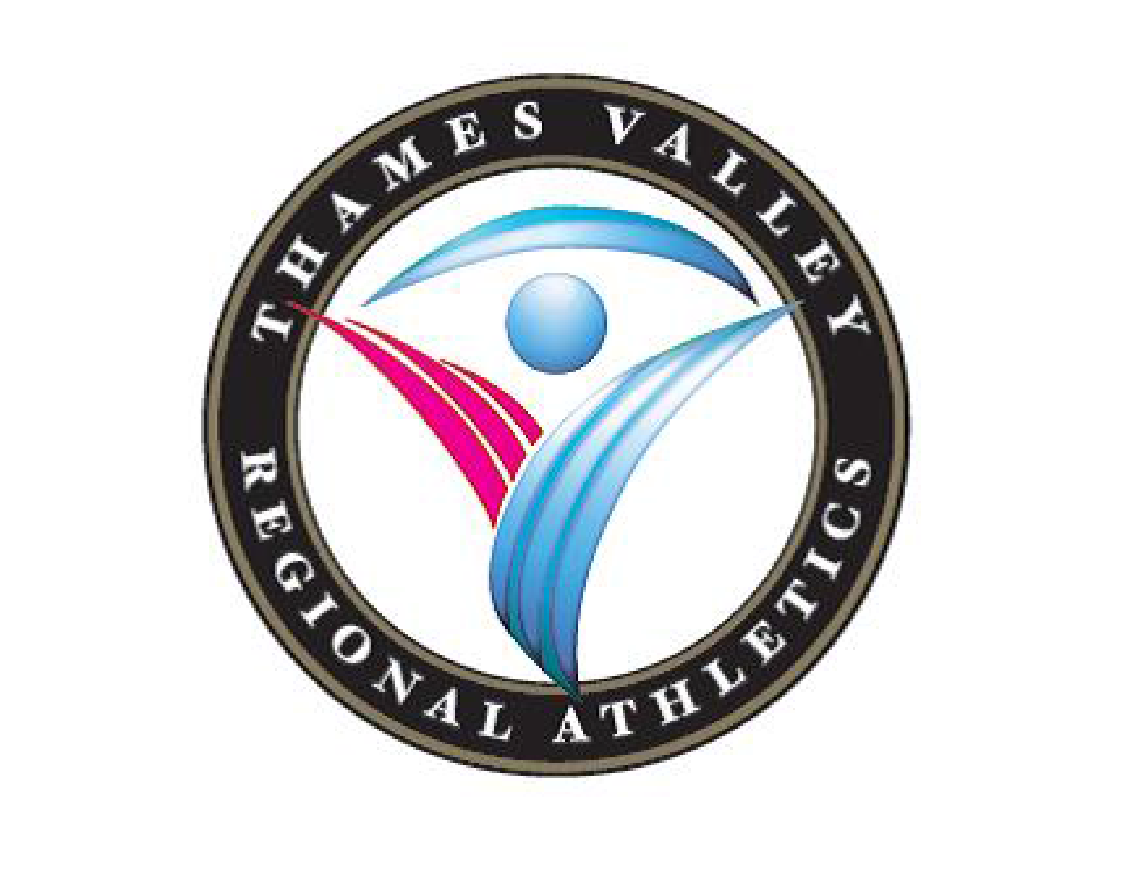 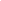 RULES OF PLAY: WRESTLING1.0 	Organization of Competition1.1 	TVRA Wrestling will be divided into two (2) conferences: Charrette and Michienzi. The convenor will attempt to balance the conferences based on the number of teams entered, location of school and size of team.1.2	League meets will be either Dual meets (see 1.3) or League Tournaments (see 1.4), as determined by the SAC committee at the end of the previous season. 1.3 	The TVRA Wrestling league Dual meets will be scheduled by the convenor starting no earlier than December and concluding the end of January.1.4	The TVRA League Tournaments will be scheduled by the convenor starting no earlier than December and concluding the end of January. 	1.3 	The TVRA Wrestling Championship meets will be contested in each of the two conferences. The TVRA Championship will be held the week prior to the WOSSAA Wrestling Championship.2.0 	Eligibility2.1 	Refer to the TVRA Agreement Schedule 6 as well as the following:2.2 	A team must have a minimum of six (6) practices prior to the first league meet date.2.3 	Teams must be declared and eligibility sheets submitted to the TVRA Wrestling convenor(s) by November 30 of the current season.Dual Meets2.4 	League meet entries are limited to one wrestler per weight class per school wrestled.2.5 	Rosters must be submitted the night before a scheduled match.2.6 	Changes may only be made if a name has been entered previously in the weight class.2.7 	A wrestler may compete a maximum of one weight class up.2.8 	A wrestler shall only compete in one weight class against any one school at any single meet.League Tournaments2.9	A school may enter their entire team into each league tournament2.10	Rosters must be submitted two days prior to the tournament; any roster changes after that will be at 	the discretion of the host school2.11	Wrestlers will be placed in round robins of 4 athletes by weight and ability level when possibleTVRA Championship Charrette and Michienzi Tournaments2.12 	A wrestler must have competed in a minimum of two matches (league, tournament, novice) prior to the TVRA Championship.2.13	Any wrestler participating in the TVRA Championship must have participated as a member of a bona fide high school program during the current school wrestling season in a minimum of twenty (20) practices at a location where the majority of his/her high school practices are held under the supervision of a  teacher-coach as certified by the school principal.2.14 	There is no limit on the number of wrestlers in the TVRA Championship tournament(s) with an unlimited number of entries per weight class.3.0 	Competition3.1 	Current OFSAA Wrestling Championship Playing Regulations shall apply.3.2 	Current OFSAA Wrestling Championship weight classes for male and female wrestlers shall apply.3.3 	Weigh in Procedures for League Meets – All wrestlers may make weight no earlier than the night prior to any league meet and not later than noon on the day of the meet.3.4 	Weigh in Procedures for TVRA Championships – All wrestlers must make weight on the day before the tournament prior to the deadline set by the convenor.3.5 	Each mat will have a camera system available for video review for the coach’s challenge, as per “Instant Video Review Procedure” from Wrestling Canada’s rulebook4.0 	Scoring4.1a	A team’s top 20 male wrestlers will score team points towards the boys team championships, with a maximum of two wrestlers per weight class4.1b	A team’s top 16 female wrestlers will score team points towards the girls team championship, with a maximum of two wrestlers per weight class4.2 	Team scoring shall be based on the following order of finish:1st - 16 points2nd - 12 points3rd - 9 points4th - 7 points5th - 5 points6th - 3 points4.3	The combined team championship will be calculated by adding the boys and girls team points as described in 4.1a and b above5.0 	Uniforms and Equipment (as per current OFSAA playing regulations)5.1 	Singlets, whenever they are available, must be worn during league meets.5.2 	Singlets must be worn by all competitors during the TVRA Championship meets.5.3 	Wrestlers with orthodontic devices must wear appropriate mouth protection.6.0 	Dual Meet League Standings6.1 	Dual Meet League champions will be decided by the top three (3) teams from the Thames Valley Division (TVD) and the top one (1) team from the London District Division (LDD) in the regular season advancing to the Dual League Meet Championship.6.2 	Calculation of points will be: 	wins - 2 pointstie - 1 pointloss - 0 points6.3 	Ties in Dual Meet League Standings - Points earned in the Dual League meets will be used to break ties in the standings.6.4	The date and location of the Dual League Meet Championship will be determined by the	convenor(s).6.5 	The Dual League Meet Championship will consist of teams competing according to the 	following structure:6.6	Tiebreaker criteria at the Dual League Meet Championship 	If two teams finish a Dual with the same amount of points, the tie will be broken as follows: 	a) The team that won more matches in the dual (not including default victories)	b) If the same number of matches were won, the team that had more pins	c) If the number of pins were the same, the team that had more victories by superiority (4 points)7.0 	Championship Categories and Playoff Procedures7.1 	TVRA Michienzi Championship and TVRA Charrette Championship7.2 	Championship tournaments shall be a double elimination bracket draw.7.3a 	If there are fewer than 6 competitors in a weight class, a round robin will replace the double elimination bracket.7.3b	If a wrestler is a no-show or a scratch the morning of the competition, bringing the weight class to less than 6 competitors, it will remain a double elimination bracket. 7.4 	If needed, a seed meeting will be held after the TVRA weigh in. Criteria will include:- Previous year’s champion (TVRA, WOSSAA, OFSAA)- Ontario high school wrestling win-loss records8.0 	Advancement to WOSSAA8.1 	The top five (5) placing wrestlers in each weight class at the TVRA Charrette Championship and the TVRA Michienzi Championship will advance to WOSSAA.9.0 	AwardsIndividual9.1 	Gold medal to first place finisher in each weight class.9.2 	Ribbons to 2nd, 3rd, 4th, 5th and 6th place finisher in each weight class.9.3 	Bill Salter Award, Most Outstanding Male Wrestler TVRA Michienzi (8x10 Plaque)Bill Salter Award, Most Outstanding Female Wrestler TVRA Michienzi (8x10 Plaque)Bill Salter Award, Most Outstanding Male Wrestler TVRA Charrette (8x10 Plaque)Bill Salter Award, Most Outstanding Female Wrestler TVRA Charrette (8x10 Plaque)Harry Gerris Award, (Criteria to follow, Male Season MVP) TVRA (8x10 Plaque)Harry Gerris Award, (Criteria to follow, Female Season MVP) TVRA (8x10 Plaque)9.4a	The Bill Salter Award shall be given to the outstanding male and female wrestlers in the tournament. 	Each coach has the option of nominating a male and a female athlete from their own team for the award; there will be a coaches meeting before or after the medal matches at which coaches will discuss nominees and then have a hand-raise vote to determine the winners9.4b	In the event of a tie each team will re-vote on the athletes involved in the tie, except for the teams that the athletes are from. Team9.5	Boys Wrestling TVRA Michienzi Champions (9x12 Plaque) Girls Wrestling TVRA Michienzi Champions (9x12 Plaque)Boys Wrestling TVRA Charrette Champions (9x12 Plaque) Girls Wrestling TVRA Charrette Champions (9x12 Plaque)Boys Wrestling TVRA League Meet Champions (9x12 Plaque)Girls Wrestling TVRA League Meet Champions (9x12 Plaque)Overall Team Wrestling TVRA Michienzi Champions (9x12 Plaque)Overall Team Wrestling TVRA Geris Champions (9x12 Plaque)10.0 	Convenor ResponsibilitiesAs outlined in the TVRA Participation Agreement schedules 3 through 8.10.1	Oversee all situations and issues which arise during the season which may or may not be covered in the Rules of Play10.2 	Convenor Coveragea) There is one (1) day of supply coverage available for convening and planning TVRA Geris Wrestling.b) There is one (1) day of supply coverage available for convening and planning TVRA Michienzi Wrestling.Even YearsEven YearsOdd YearsOdd YearsATVD #1 vs. TVD #3ATVD #1 vs. LDD #1BLDD #1 vs. TVD #2BTVD #3 vs. TVD #2Winner A vs. Winner BWinner A vs. Winner BLoser A vs. Loser BLoser A vs. Loser B